       Wellington, FL CDIO3* Nations Cup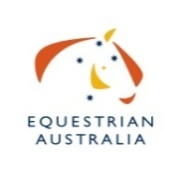 				             27th – 31st March 2018Expressions of Interest (EOIs) are currently being sought from Australian riders who wish to compete & represent Australia in the prestigious Wellington, FL CDIO3* Nations Cup Event being held in Wellington Florida USA from the 27th – 31st March 2018.An Australian Dressage Team of up to 4 riders and horses will be selected for this event. All horses must be fit and competently competing at CDI Small/Big Tour level in accordance with EA National Dressage Rule 8.18.2 (f) to be considered for selection by the Australian National Selectors.The decision of the Australian National Selectors is final.Please complete the following form & submit to Stefanie Maraun (stefanie.maraun@equestrian.org.au) at Equestrian Australia by 5pm AEST time on Friday 2nd March 2018All applications will be forwarded to the Australian National Dressage Selectors for their consideration.Should you require any further information please do not hesitate to contact Stefanie Maraun at Equestrian Australia via email on stefanie.maraun@equestrian.org.au   The National Selectors wish you all the very best with your application.RIDER Details: RIDER Details: RIDER Details: RIDER Details: RIDER Details: RIDER Details: Name:Name:Name:Name:Date Of Birth:Date Of Birth:EA Member No:EA Member No:EA Member No:FEI Member No:FEI Member No:FEI Member No:Street Address:Street Address:Street Address:Street Address:Street Address:Street Address:Suburb:Suburb:State:State:State:Postcode:Email:Email:Email:Email:Email:Email:Mobile:Telephone:Telephone:Telephone:Telephone:Telephone:OWNER(s) Details: OWNER(s) Details: OWNER(s) Details: OWNER(s) Details: OWNER(s) Details: Name(s):Name(s):Name(s):Name(s):Name(s):EA/USDF Member No:EA/USDF Member No:EA/USDF Member No:FEI Member No:FEI Member No:Street Address:Street Address:Street Address:Street Address:Street Address:Suburb:Suburb:State:State:Postcode:Email:Email:Email:Email:Email:Mobile:Telephone:Telephone:Telephone:Telephone:HORSE Details: HORSE Details: HORSE Details: HORSE Details: HORSE Details: HORSE Details: Horse Name:Horse Name:Horse Name:Horse Name:Date Of Birth:Date Of Birth:EA/USDF Number:EA/USDF Number:EA/USDF Number:FEI Number:FEI Number:FEI Number:Owner(s) name(s):Owner(s) name(s):Owner(s) name(s):Owner(s) name(s):Owner(s) name(s):Owner(s) name(s):Owner(s) contact address:Owner(s) contact address:Owner(s) contact address:Owner(s) contact address:Owner(s) contact address:Owner(s) contact address:Suburb:Suburb:State:State:State:Postcode:Email:Email:Email:Email:Email:Email:Mobile:Telephone:Telephone:Telephone:Telephone:Telephone:COMPETITION RESULTS COMPETITION RESULTS COMPETITION RESULTS COMPETITION RESULTS Horse Competition Level:                                Small Tour                               Big TourHorse Competition Level:                                Small Tour                               Big TourHorse Competition Level:                                Small Tour                               Big TourHorse Competition Level:                                Small Tour                               Big TourBest three (3) scores at the level selected above in the previous 12-month period (February 2017 – February 2018)Best three (3) scores at the level selected above in the previous 12-month period (February 2017 – February 2018)Best three (3) scores at the level selected above in the previous 12-month period (February 2017 – February 2018)Best three (3) scores at the level selected above in the previous 12-month period (February 2017 – February 2018)DateCompetition Name & LocationFEI TestFinal Score (%)Previous Team Experience:(Please list any previous experience you have in a team environment)Other Relevant Information:(Please attach any other documentation that may SUPPORT your application)Declaration: I, ____________________________________hereby make application to be considered for selection as an Australian Representative for the Wellington, FL CDIO3* Nations Cup 2018 and, if selected, agree to abide by the Rules and Regulations of the competition and Equestrian Australia. Signed: _________________________________________________Date:___________________